Fill in the header for your short-paper hereINTRODUCTIONThe following text should only help you to understand what to do and how to use the template. After you read the text, please delete it and start filling in the columns with your own text. This format is to be used for submissions of your short-papers. As your short-paper may be published, we want to make sure that all papers look the same, are consistent and have a high-quality appearance. We therefore ask you to follow some simple guidelines. In essence, you should format your paper exactly like this document. Your Short paper can be written in English or French.PAGEs and columnsYou need to have between three (3) and five (5) pages filled. If your short-paper is only one or two pages, we cannot accept it and we will ask you to edit it, but we also have to ask you to shorten your short-paper if it is longer than five pages. Please make sure you use both columns, on the left and on the right, starting with the left column on the first page and going to the right column on the first page, before typing your text on the second page (left first, after that right column).Submission FormatPlease submit your short-paper in a PDF format.Second PageOn the second page, start at the top of the page and continue in double-column format. The two columns on this last page should be approximately of equal length.References and CitationsUse a numbered list of references at the end of the article, ordered as they appear in the text or ordered alphabetically by first author. See the examples of citations at the end of this document. Your references should be published materials accessible to the public. Proprietary information may not be cited. Private communication should be acknowledged in the main text, not referenced (e.g., “[Robertson, personal communi-cation]”).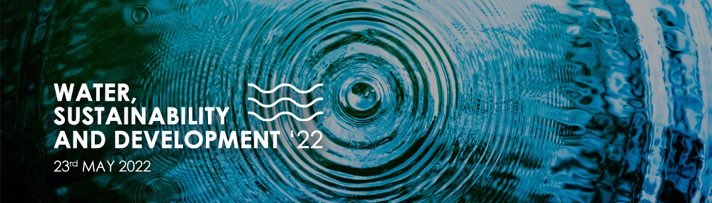 Figure 1. For images, be sure to have a good resolution image SECTIONSThe heading of a section should be in Times New Roman 10-point or Arial 9-point bold, all in capitals (Heading 1 Style in this template file). Sections should not be numbered. SubsectionsHeadings of subsections should be in Times New Roman 10-point or Arial 9-point bold with only the initial letters capitalized (Heading 2). (Note: For sub-sections and sub-subsections, a word like the or of is not capitalized unless it is the first word of the heading.)Sub-subsectionsHeadings for sub-subsections should be in Times New Roman 10-point or Arial 9-point italic with initial letters capitalized (Heading 3). Table 1. Table captions should be placed below the table.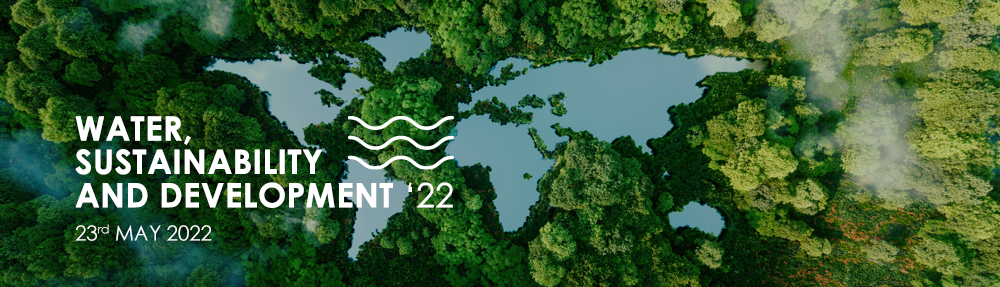 Figure 2:  Sample of a wide figure. Be sure to place at the top of the page or bottom of the page. Please delete this banner.FIGURES/CAPTIONSYou can place figures and tables at the top or bottom of the appropriate column or columns, or in the middle of the text on the same page as the relevant text (see Figure 1, Table 1)A figure or table may extend across both columns, see Figure 2, but if the table or the figure is spreading over both columns, make sure it is at the top or the bottom of the page.Captions should be numbered (e.g., “Table 1” or “Figure 2”), centered and placed beneath the figure or table. Please note that the words “Figure” and “Table” should be spelled out.ConclusionIt is important that you write for the WSD ‘22 audience. It is particularly important that you state clearly what you have done, not merely what you plan to do, and explain how your work is different from previously published work, i.e., what is the unique contribution that your work makes to the field? Please consider what the reader will learn from your submission, and how they will find your work useful. After the Conclusion part you can also use a paragraph with Acknowledgements, for example if you want to thank funding sources or supporters of your work. Now Good Luck with your workIn the following we will only put the letter X in the columns to make sure that you can see all the space that has to be filled. In the following bit “References” we give you an example how you should reference, to make sure, it looks the same in every abstract.XXXXXXXXXXXXXXXXXXXXXXXXXXXXXXXXXXXXXXXXXXXXXXXXXXXXXXXXXXXXXXXXXXXXXXXXXXXXXXXXXXXXXXXXXXXXXXXXXXXXXXXXXXXXXXXXXXXXXXXXXXXXXXXXXXXXXXXXXXXXXXXXXXXXXXXXXXXXXXXXXXXXXXXXXXXXXXXXXXXXXXXXXXXXXXXXXXXXXXXXXXXXXXXXXXXXXXXXXXXXXXXXXXXXXXXXXXXXXXXXXXXXXXXXXXXXXXXXXXXXXXXXXXXXXXXXXXXXXXXXXXXXXXXXXXXXXXXXXXXXXXXXXXXXXXXXXXXXXXXXXXXXXXXXXXXXXXXXXXXXXXXXXXXXXXXXXXXXXXXXXXXXXXXXXXXXXXXXXXXXXXXXXXXXXXXXXXXXXXXXXXXXXXXXXXXXXXXXXXXXXXXXXXXXXXXXXXXXXXXXXXXXXXXXXXXXXXXXXXXXXXREFERENCESReferences should appear together at the end of the extended abstract, listed alphabetically by last name of the first author.  Please use Harvard APA 6 or 7 citation standard.Dong, N.C.,Araki, H., Yamanishi, H., and Koga, K. (2005). Simulation of groundwater flow and environmental effects resulting from pumping. Environmental Geology, 47 (3), 361-374.Donelan, M.A. (1978). Whitecaps and momentum transfer. NATO Conf. on Turbulent fluxes through the sea surface, wave dynamics, and prediction, Ed. A. Favre and K. Hasselmann, Plenum, NY, 273-287.Gran, S. (1992). A course in ocean engineering. Elsevier, 583 pp.Hwang, P.A., Hsu, Y.H.L. and Wu, J. (1990). Air bubbles produced by breaking wind waves: a laboratory study. J. Phys. Oceanography, 20, 19-28.1st Author Name1; 2nd Author Name2; 3rd Author Name3 1 Affiliation, Address ,e-mail address2 Affiliation, Address ,e-mail address3 Affiliation, Address ,e-mail addressTextTexttextFigure12Figure12